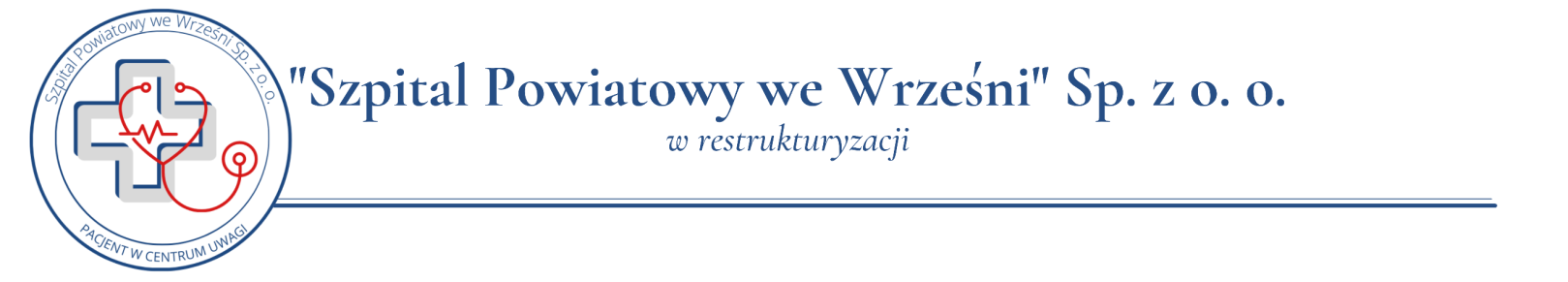 ZAPYTANIE OFERTOWENr sprawy: 002Z/2023„Szpital Powiatowy we Wrześni” Sp. z o.o. w restrukturyzacji, ul. Słowackiego 2, 62-300 Września zaprasza do złożenia oferty zgodnie z niniejszym zapytaniem ofertowym.Zamówienie dotyczy realizacji zadania o wartości poniżej 130 000 zł netto i jest udzielane zgodnie z zachowaniem zasady konkurencyjności i zasadą przejrzystości. Zamówienie nie podlega przepisom ustawy z dnia 11 września 2019 r. – Prawo zamówień publicznych (Dz. U. z 2022 r. poz. 1710 z późn. zm.) z uwagi na fakt, iż jego wartość jest mniejsza od kwoty wskazanej w art. 2 ust. 1 pkt. 1.Tytuł zamówienia: „Zakup i dostawa wyrobów medycznych”Rodzaj zamówienia: dostawa.Opis przedmiotu zamówienia:Przedmiotem zamówienia jest  zakup i dostawa:Pakiet nr 1 – Materiały zużywalne do elektrochirurgii,Pakiet nr 2 – Klipsy laparoskopowe,Pakiet nr 3 – Materiały zużywalne do VAPOTHERM,Pakiet nr 4 – System typu Equashield,Pakiet nr 5 – Fartuch barierowy, maski chirurgiczne mocowane na gumce,Pakiet nr 6 – Hemodializa – aparat multiFiltrate.Szczegółowy opis przedmiotu zamówienia oraz warunki wykonania przedmiotu zamówienia zawiera Załącznik nr 1 do Zapytania Ofertowego – opis przedmiotu zamówienia.Oferowany przedmiot zamówienia musi posiadać dokumenty dopuszczające do obrotu i używania zgodnie z Ustawą z dnia 7 kwietnia 2022r. o wyrobach medycznych (Dz. U. z 2022 r. poz. 974)  – z wyjątkiem asortymentu, który nie jest zarejestrowany jako wyrób medyczny.Dla pakietu nr 5 Zamawiający żąda dostarczenia próbki (po 1 szt. dla każdej z pozycji). Dla pozycji nr 1 Zamawiający wymaga dostarczenia deklaracji zgodności, dla pozycji nr 2 deklaracji zgodności oraz certyfikatu CE. Produkt z pozycji nr 2 musi posiadać dopuszczenie do użytku w jednostkach ochrony zdrowia.Na żądanie zamawiającego należy przedłożyć odpowiedni dokument/y potwierdzające dopuszczenie do obrotu i stosowania na terytorium RP (Deklarację zgodności, Certyfikat CE, i inne) zgodnie z przyjętą klasyfikacją oferowanych produktów.Przedmiot zamówienia określony jako sterylny musi mieć, co najmniej 12 miesięczny okres ważności licząc od momentu ich dostarczenia do siedziby Zamawiającego.Dostawy będą realizowane sukcesywnie zgodnie z potrzebami Zamawiającego zgłaszanymi u Wykonawcy drogą emailową, telefonicznie,  bądź faksem: w terminie do 3 dni roboczych; jeżeli dostawa wypada w dniu wolnym od pracy lub poza godzinami pracy apteki szpitalnej dostawa nastąpi w pierwszym dniu roboczym po wyznaczonym terminie.Wymaga się, by Wykonawca zagwarantował dostawę własnym lub zorganizowanym we własnym zakresie transportem (dostawa loco Zamawiający – apteka szpitalna) od poniedziałku do piątku w godz. od 7.30 do 13.30, na własny koszt i ryzyko.Termin płatności należności za usługę wynosi 60 dni od dostarczenia faktury VAT do siedziby Zamawiającego.Oznaczenie wg Wspólnego Słownika Zamówień (Kod CPV) – 33141000-0 – Jednorazowe niechemiczne artykuły medyczne i hematologiczne.Zamawiający dopuszcza składnie ofert częściowych. Ofertę można złożyć w odniesieniu do jednego lub  więcej zakresu. Nie dopuszcza się składania ofert częściowych w ramach danego zakresu. Oferty nie zawierające pełnego zakresu przedmiotu zamówienia zostaną odrzucone.Termin wykonania zamówienia:Umowa zostanie zawarta na okres 6 miesięcy.Opis sposobu obliczania ceny:Cena oferty (wartość brutto) uwzględnia wszystkie zobowiązania Wykonawcy, musi być podana w PLN cyfrowo i słownie, z dokładnością do dwóch miejsc po przecinku, z wyodrębnieniem należnego podatku VAT – jeżeli występuje. Cena podana w ofercie powinna obejmować wszystkie koszty i składniki związane z wykonaniem zamówienia (np. dojazdy).Cena może być tylko jedna.Jeżeli złożona zostanie oferta, której wybór prowadziłby do powstania obowiązku podatkowego Zamawiającego zgodnie z przepisami o podatku od towarów i usług w zakresie dotyczącym wewnątrzwspólnotowego nabycia towarów, Zamawiający w celu oceny takiej oferty dolicza do przedstawionej w niej ceny podatek od towarów i usług, który miałby obowiązek wpłacić zgodnie z obowiązującymi przepisami.Kryterium wyboru oferty:Oferty zostaną ocenione przez Zamawiającego w oparciu o następujące kryterium:Cena ofertowa brutto za wykonanie przedmiotu zamówienia.Cena to wartość wyrażona w jednostkach pieniężnych uwzględniająca podatek VAT oraz podatek akcyzowy, jeżeli na podstawie odrębnych przepisów sprzedaż podlega obciążeniu podatkiem VAT oraz podatkiem akcyzowym.Punkty przyznawane za kryterium będą liczone wg następującego wzoru:Oferta z najniższą ceną otrzyma 70 pkt., inne proporcjonalnie mniej według wzoru:   	           	       	     najniższa cena bruttoOcena punktowa (C) = ------------------------------------------------- x 70 %                                       		    	 cena brutto badanej ofertyW kryterium termin dostawy:Jeżeli Wykonawca zaoferuje termin dostawy 3 dni robocze otrzyma – 5 pkt.Jeżeli Wykonawca zaoferuje termin dostawy 2 dni robocze otrzyma – 15 pkt.Jeżeli Wykonawca zaoferuje termin dostawy 1 dzień roboczy otrzyma – 30 pkt.		Za dni robocze uznaje się dni od poniedziałku do piątku, za wyjątkiem świątInformacje o sposobie porozumiewania się zamawiającego z WykonawcamiW niniejszym postępowaniu komunikacja Zamawiającego z Wykonawcami odbywa się przy użyciu środków komunikacji elektronicznej, za pośrednictwem:Platformy on-line działającej pod adresem https://platformazakupowa.pl/pn/szpital_wrzesnia;poczty elektronicznej:  ezawiska@szpitalwrzesnia.home.pl, (z zastrzeżeniem, iż oferta oraz wszystkie dokumenty na wezwanie Zamawiającego należy przekazać  wyłącznie za pomocą powyższej Platformy). Korzystanie z Platformy przez Wykonawcę jest bezpłatne.Na Platformie postępowanie prowadzone jest pod nazwą: „Zakup i dostawa wyrobów medycznych”. Wykonawca przystępując do postępowania o udzielenie zamówienia publicznego, akceptuje warunki korzystania z Platformy określone w Regulaminie zamieszczonym na stronie internetowej www.platformazakupowa.pl oraz uznaje go za wiążący.Wykonawca zamierzający wziąć udział w postępowaniu musi posiadać konto na Platformie.Zamawiający określa następujące wymagania sprzętowo – aplikacyjne pozwalające na korzystanie z Platformy:stały dostęp do sieci Internet,posiadanie dowolnej i aktywnej skrzynki poczty elektronicznej (e-mail),komputer z zainstalowanym systemem operacyjnym Windows 7 (lub nowszym) albo Linux,zainstalowana dowolna przeglądarka internetowa - Platforma współpracuje                    z najnowszymi, stabilnymi wersjami wszystkich głównych przeglądarek internetowych (Internet Explorer 10+, Microsoft Edge, Mozilla Firefox, Google Chrome, Opera),włączona obsługa JavaScript oraz Cookies.Zamawiający dopuszcza następujący format przesyłanych danych: pliki o wielkości do 20 MB w formatach: .pdf, .doc, .docx., .xlsx, .xml.Zamawiający określa następujące informacje na temat kodowania i czasu odbioru danych:załączony i przesłany przez Wykonawcę za pomocą Platformy plik oferty wraz z załącznikami, nie jest dostępny dla Zamawiającego i przechowywany jest na serwerach Platformy w formie zaszyfrowanej, Zamawiający otrzyma dostęp do pliku dopiero po upływie terminu otwarcia ofert;oznaczenie czasu odbioru danych przez Platformę stanowi przyporządkowaną do dokumentu elektronicznego datę oraz dokładny czas (hh:mm:ss), widoczne przy  wysłanym dokumencie w kolumnie ”Data przesłania”;o terminie przesłania decyduje czas pełnego przeprocesowania transakcji pliku na Platformie.W postępowaniu, wszelkie oświadczenia, wnioski, zawiadomienia oraz informacje przekazywane są za pośrednictwem Platformy (karta ”Wiadomości”). Za datę wpływu oświadczeń, wniosków, zawiadomień oraz informacji przesłanych za pośrednictwem Platformy, przyjmuje się datę ich zamieszczenia na Platformie.Postępowanie o udzielenie zamówienia prowadzi się w języku polskim. Dokumenty sporządzone w języku obcym są składane wraz z tłumaczeniem na język polski.Sposób przygotowania ofertyWykonawca może złożyć tylko jedną ofertę. Treść oferty musi być zgodna z warunkami zamówienia określonymi w niniejszym Zapytaniu Ofertowym.Oferta oraz pozostałe oświadczenia i dokumenty, dla których Zamawiający określił wzory w formie formularzy, powinny być sporządzone zgodnie z tymi wzorami.Do przygotowania oferty zaleca się wykorzystanie wzorów formularzy przygotowanych przez Zamawiającego. W przypadku, gdy Wykonawca nie będzie korzystał 
z przygotowanego przez Zamawiającego wzoru, w treści oferty należy zamieścić wszystkie informacje wymagane we wzorze.Oferta musi być podpisana przez osoby upoważnione do reprezentowania Wykonawcy (Wykonawców wspólnie ubiegających się o udzielenie zamówienia).W przypadku gdy ofertę podpisuje pełnomocnik, do oferty należy dołączyć ORYGINAŁ lub kopię poświadczoną notarialnie, pełnomocnictwa udzielonego osobie podpisującej ofertę przez osobę prawnie upoważnioną do reprezentowania Wykonawcy.Oferta wraz ze stanowiącymi jej integralną część załącznikami musi być sporządzona 
w języku polskim i złożona pod rygorem nieważności w formie elektronicznej, za pośrednictwem Platformy oraz podpisana kwalifikowanym podpisem elektronicznym, podpisem zaufanym lub podpisem osobistym. Dopuszczalna jest również forma dokumentu w postaci – skanu dokumentu (oferta musi być podpisana w sposób umożliwiający identyfikację osoby podpisującej, podpis lub podpisy muszą być czytelne lub opatrzone pieczęciami imiennymi).Wykonawca składa ofertę za pośrednictwem Platformy Zakupowej. Instrukcje dla Wykonawcy dostępne są na Platformie Zakupowej pod adresem: https://platformazakupowa.pl. Miejsce, termin i sposób składania oferty:Oferty należy złożyć w terminie do dnia 09.02.2023r. do godz. 10:00 przy użyciu Platformy pod adresem: https://platformazakupowa.pl/pn/szpital_wrzesnia w zakładce „Oferty" zgodnie z instrukcjami wyświetlanymi na Platformie Zakupowej.Otwarcie ofert nastąpi w dniu 09.02.2023r. o godz. 10:15, za pośrednictwem Platformy, poprzez użycie aplikacji do szyfrowania ofert dostępnej na stronie https://platformazakupowa.pl. Oświadczenia i dokumenty, które należy dołączyć do oferty: Formularz ofertowy – Załącznik nr 2Formularz cenowy – Załącznik nr 3Aktualny odpis z właściwego rejestru lub z centralnej ewidencji i informacji o działalności gospodarczej, w przypadku:podmiotów posiadających osobowość prawną jak i spółek prawa handlowego nieposiadających osobowości prawnej – wyciąg z Krajowego Rejestru Sądowego,osób fizycznych wykonujących działalność gospodarczą - zaświadczenie o wpisie do rejestru CEIDG (Centralna Ewidencja i Informacja o Działalności Gospodarczej),działalności prowadzonej w formie spółki cywilnej – umowa spółki cywilnej oraz zaświadczenie o wpisie do ewidencji działalności gospodarczej każdego ze wspólników,jeżeli w kraju, w którym wykonawca ma siedzibę lub miejsce zamieszkania lub miejsce zamieszkania ma osoba, której dokument dotyczy, nie wydaje się dokumentów, o których mowa wyżej, zastępuje się je dokumentem zawierającym odpowiednio oświadczenie wykonawcy, ze wskazaniem osoby albo osób uprawnionych do jego reprezentacji, lub oświadczenie osoby, której dokument miał dotyczyć, złożone przed notariuszem lub przed organem sądowym, administracyjnym albo organem samorządu zawodowego lub gospodarczego właściwym ze względu na siedzibę lub miejsce zamieszkania wykonawcy lub miejsce zamieszkania tej osoby.  Dokumenty, o których mowa powyżej,  powinny być wystawione nie wcześniej niż 6 miesięcy przed upływem terminu składania ofert. Pełnomocnictwo do podpisania ofert (oryginał lub kopia potwierdzona za zgodność z oryginałem przez notariusza) względnie do podpisania innych dokumentów składanych wraz z ofertą, o ile prawo do ich podpisania nie wynika z innych dokumentów złożonych wraz z ofertą.Oświadczenie Wykonawcy, że posiada aktualne dopuszczenie do obrotu na każdy oferowany produkt (w postaci Deklaracji Zgodności wydanej przez producenta oraz Certyfikatu CE wydanego przez jednostkę notyfikacyjną, zgodnie z Ustawą z dnia 7 kwietnia 2022r. o wyrobach medycznych (Dz. U. z 2022 r. poz. 974)) – załącznik nr 4.Ochrona danych osobowychMając na uwadze zapisy art. 13 ust. 1  i 2 Rozporządzenia Parlamentu Europejskiego i Rady (UE) 2016/679  z 27 kwietnia 2016 r. w sprawie ochrony osób fizycznych w związku z przetwarzaniem danych osobowych i w sprawie swobodnego przepływu takich danych oraz uchylenia dyrektywy 95/46/WE, zwanym dalej „RODO”,  poniżej przedstawiam informacje i  zasady przetwarzania danych osobowych przez  „Szpital Powiatowy” we Wrześni Sp. z o.o. w restrukturyzacji:Administrator danychAdministratorem Pani/Pana danych osobowych jest "Szpital Powiatowy we Wrześni" Sp. z o.o. w restrukturyzacji - reprezentowany przez Prezesa Zarządu z siedzibą przy ul. Słowackiego 2, 62-300 Września, tel.: 61 43 70 590.Inspektor Ochrony DanychWe wszelkich sprawach dotyczących przetwarzania danych osobowych przez Szpital można kontaktować się  z wyznaczonym w tym celu Inspektorem Ochrony Danych – Panią Izabelą Dropek na adres email:  idropek@szpitalwrzesnia.home.pl  lub pod numerem telefonu: 531-949-132.Cel przetwarzaniaPani/Pana dane osobowe będą przetwarzane przez Szpital w celu związanym z postępowaniem o udzielenie zamówienia publicznego.Przechowywanie danych:Pani/Pana dane osobowe będą przechowywane, zgodnie z art. 78 i 79 ustawy Pzp, oraz zgodnie z jednolitym rzeczowym wykazem akt obowiązującym w „Szpitalu Powiatowym we Wrześni” Sp. z o.o. w restrukturyzacji.Informacja o obowiązku podania danych: Obowiązek podania przez Panią/Pana danych osobowych bezpośrednio Pani/Pana dotyczących jest wymogiem ustawowym określonym w przepisach ustawy Pzp, związanym z udziałem w postępowaniu o udzielenie zamówienia publicznego; konsekwencje niepodania określonych danych wynikają z ustawy Pzp.Realizacja praw:na podstawie art. 15 RODO prawo dostępu do danych osobowych Pani/Pana dotyczących,na podstawie art. 16 RODO prawo do sprostowania Pani/Pana danych osobowych٭,na podstawie art. 18 RODO prawo żądania od administratora ograniczenia przetwarzania danych osobowych z zastrzeżeniem przypadków, o których mowa w art.. 18 ust. 2 RODO٭٭,prawo do wniesienia skargi do Prezesa Urzędu Ochrony Danych Osobowych, gdy uzna Pani/Pan, że przetwarzanie danych osobowych Pani/Pana dotyczących narusza przepisy RODO.Nie przysługuje Pani/Panu:w związku z art. 17 ust. 3 lit. b lub e RODO prawo do usunięcia danych osobowych,prawo do przenoszenia danych osobowych, o których mowa w art. 20 RODO,na podstawie art. 21 RODO prawo sprzeciwu, wobec przetwarzania danych osobowych, gdyż podstawą prawną przetwarzania Pani/Pana danych osobowych jest art. 6 ust. 1 lit. c RODO.Odbiorcy danych:Odbiorcami Pani/Pana danych osobowych będą osoby lub podmioty, którym udostępniona zostanie dokumentacja postępowania w oparciu o art. 18 oraz art. 74 ustawy z dnia 11 września 2019 r. – Prawo zamówień publicznych (Dz. U. z 2022 r. poz. 1710 z późn. zm.).W oparciu o Pani/Pana dane osobowe Administrator nie będzie podejmował zautomatyzowanych decyzji w tym decyzji będących wynikiem profilowania٭٭٭.٭    skorzystanie z prawa do sprostowania nie może skutkować zmiana wyniku postępowania o udzielenie zamówienia publicznego ani zmianą postanowień umowy w zakresie niezgodnym z ustawą Pzp, oraz nie może naruszać integralności protokołu oraz jego załączników.٭٭ prawo do ograniczenia przetwarzania nie ma zastosowania w odniesieniu do przechowywania, w celu zapewnienia korzystania ze środków ochrony prawnej lub w celu ochrony praw innej osoby fizycznej lub prawnej, lub z uwagi na ważne względy interesu publicznego Unii Europejskiej lub państwa członkowskiego.٭٭٭ profilowanie, oznacza dowolną formę zautomatyzowanego przetwarzania danych osobowych, które polega na wykorzystaniu danych osobowych do oceny niektórych czynników osobowych osoby fizycznej,  w szczególności do analizy lub prognozy aspektów dotyczących pracy tej osoby fizycznej, jej sytuacji ekonomicznej, zdrowia, osobistych preferencji, zainteresowań, wiarygodności, zachowania, lokalizacji lub przemieszczania się.Zapytanie ofertowe nie jest postępowaniem o udzielenie zamówienia publicznego w rozumieniu ustawy Prawo zamówień publicznych i możliwa jest zmiana lub odwołanie zapytania bez podania przyczyny.Niniejsze zapytanie nie stanowi oferty zawarcia umowy w rozumieniu Kodeksu cywilnego.Załączniki do zapytania ofertowego:Załącznik nr 1 – Opis przedmiotu zamówieniaZałącznik nr 2 – Formularz ofertowyZałącznik nr 3 – Formularz cenowyZałącznik nr 4 – Oświadczenie Wykonawcy o dopuszczeniu produktów do obrotuZałącznik nr 5 – Projekt umowyZałącznik nr 1OPIS PRZEDMIOTU ZAMÓWIENIAZałącznik nr 2FORMULARZ OFERTOWY„Szpital Powiatowy we Wrześni” Sp. z o.o. w restrukturyzacji , ul. Słowackiego 2, 62- 300 Września,adres internetowej: www.szpitalwrzesnia.home.pl, e-mail: sekretariat@szpitalwrzesnia.home.pl, godziny urzędowania 07:30 - 15:05, telefon/fax (0-61) 43 70 590 / 43 79 730........................................		……….……………………………………………………………               	       (miejscowość, data)                                  (imię, nazwisko i podpis osoby/ osób uprawnionych do reprezentacji Wykonawcy)                        Załącznik nr 3Zobowiązuję się wykonać przedmiot zamówienia: „Zakup i dostawa wyrobów medycznych”, za następującą cenę:Formularz cenowy dla pakietu nr ……Łączna wartość netto Pakietu  wynosi:................................................... zł, słownie: ...............................................................................................................Łączna wartość brutto Pakietu  wynosi:.................................................. zł, słownie: ....................................................................................................................................................							  ……….……………………………………………………………                             (miejscowość, data)                                   					    (imię, nazwisko i podpis osoby/ osób uprawnionych do reprezentacji Wykonawcy)                                                                              Załącznik nr 4OŚWIADCZENIE WYKONAWCYNazwa Wykonawcy: ………………………………….…………………………………Adres Wykonawcy: …………………………………………………………………....Przystępując do zapytania ofertowego na  „Zakup i dostawę wyrobów medycznych” dla „Szpitala Powiatowego we Wrześni” Sp. z o. o. w restrukturyzacji, w imieniu reprezentowanego przeze mnie Wykonawcy: Oświadczam, że oferowany w postępowaniu asortyment jest dopuszczony do obrotu na terenie RP i spełnia wymagania zasadnicze Ustawy z dnia 7 kwietnia 2022r. o wyrobach medycznych (Dz. U. z 2022 r. poz. 974), tj. posiada odpowiedni dokument/y potwierdzające dopuszczenie do obrotu i stosowania na terenie RP (Deklarację zgodności, Certyfikat CE, i inne) zgodnie z przyjętą klasyfikacją oraz, że na żądanie Zamawiającego dostarczę odpowiednie dokumenty to potwierdzające........................................		    ….……………………………………………………………          (miejscowość, data)                                     (imię, nazwisko i podpis osoby/ osób uprawnionych do reprezentacji Wykonawcy)Załącznik nr 5Projekt umowyDla pakietu nr 1, 3-6§ 1Podstawą do zawarcia niniejszej umowy jest rezultat zapytania ofertowego na „Zakup i dostawę wyrobów medycznych”.§ 2Przedmiotem niniejszej umowy jest  zakup i dostawa ……. w ilości oraz rodzaju określonym w załączniku nr 1 do niniejszej umowy.§ 3Wykonawca zobowiązuje się dostarczać i wyładowywać przedmiot zamówienia na własny koszt i ryzyko do apteki Zamawiającego, sukcesywnie w nieprzekraczalnym terminie …………….. od złożenia zamówienia przez Zamawiającego emailem, telefonicznie, bądź faksem.Dostawy realizowane będą w dni robocze do Apteki Szpitalnej w godzinach od 7.30 do 13.30. Do każdej partii dostarczonego towaru załączona będzie faktura.Jeżeli dostawa wypada w dniu wolnym od pracy lub poza godzinami pracy apteki szpitalnej dostawa nastąpi w pierwszym dniu roboczym po wyznaczonym terminie.W przypadku zwłoki w dostawie towaru Zamawiający ma prawo zakupić niedostarczony towar u innego sprzedawcy, a ewentualną różnicą w cenie oraz kosztami transportu obciążyć Wykonawcę, co nie wyłącza jego uprawnień wynikających z §6 ust. 1 pkt. 1.Za dni robocze uznaje się dni od poniedziałku do piątku, za wyjątkiem świąt§ 4Za zamówiony towar Zamawiający będzie płacił Wykonawcy sukcesywnie w miarę dostarczania towaru, cenę stanowiącą iloczyn ceny określonej w załączniku nr 1 oraz ilości zamawianego towaru, zgodnie z przedstawioną przez Wykonawcę fakturą VAT w terminie 60 dni od daty jej otrzymania.  Wykonawca może przesłać fakturę w formie elektronicznej na adres www.brokerinfinite.efaktura.gov.pl, nazwa podmiotu „Szpital Powiatowy we Wrześni” Sp. z o.o. w restrukturyzacji lub na adres poczty elektronicznej Zamawiającego sekretariat@szpitalwrzesnia.home.pl. Wartość przedmiotu zamówienia nie może łącznie przekroczyć …….zł netto, ……… zł brutto.W przypadkach okresowych promocji cenowych towaru stosowanych przez producentów –  a niższych niż określone w załączniku nr 1 – strony uzgadniają, że w tym okresie dostawy towarów wyszczególnionych w załączniku do umowy będą realizowane przez Wykonawców w cenach promocyjnych.Jako terminową wpłatę z tytułu regulowania zobowiązań przyjmuje się dzień złożenia polecenia przelewu  w banku  Zamawiającego na podany niżej rachunek bankowy Wykonawcy: …………………………………………………………………….§ 5Zamawiającemu przysługuje prawo odmowy przyjęcia towaru w przypadku:dostarczenia towaru nieodpowiedniej jakości lub towaru uszkodzonego, w tym nie posiadającego określonego w umowie terminu przydatności do użycia,stwierdzenia, że dostarczony towar transportowany był w niewłaściwych warunkach,dostarczenia towaru niezgodnego z umową lub zamówieniem.§ 6Za niewykonanie lub nienależyte wykonanie umowy strony obowiązywać będzie stosowanie kar umownych w następujących przypadkach:Wykonawca zapłaci Zamawiającemu kary umowne w przypadku:niewykonania całości lub części zamówienia w terminie  -  w wysokości 0,05% kwoty brutto określonej w § 4 ust. 3, za każdy dzień zwłoki, rozwiązania umowy przez którąkolwiek ze stron z przyczyn leżących po stronie  Wykonawcy w wysokości 10%  kwoty  brutto wskazanej w § 4 ust. 3.Zamawiający zapłaci Wykonawcy karę umowną w przypadku rozwiązania  umowy przez którąkolwiek ze  stron z przyczyn leżących po stronie   Zamawiającego w wysokości 10% kwoty  brutto wskazanej w § 4 ust. 3, poza przypadkami określonymi w art. 456  ustawy Prawo zamówień publicznych.Wykonawca wyraża zgodę na potrącenie kar umownych bezpośrednio z należności     wynikającej z   faktury  dostarczonej  po  zrealizowaniu dostawy, której kara umowna  dotyczy.Za opóźnienie w zapłacie Wykonawca naliczy Zamawiającemu odsetki ustawowe w transakcjach handlowych.Stronom przysługuje prawo dochodzenia odszkodowania przewyższającego karę umowną, do wysokości   rzeczywiście poniesionej szkody, na zasadach ogólnych.Niezrealizowanie całości zamówienia przez Zamawiającego nie może stanowić  podstawy jakichkolwiek roszczeń ze strony Wykonawcy, pod warunkiem, że niezrealizowana wartość umowy przez Zamawiającego nie będzie większa niż 20 % wartości umowy.Łączna wysokość kar umownych nie może przekroczyć 30% wartości wynagrodzenia brutto o którym mowa w § 4 ust. 3.§ 7Jeżeli dostarczony towar jest wadliwy Wykonawca dostarczy towar wolny od wad. Maksymalnie termin  dostarczenie towaru wolnego od wad  wynosi 3 dni robocze.§ 8Strony oświadczają, iż wierzytelności wynikające z niniejszej umowy nie mogą być przeniesione na osoby trzecie, bez pisemnej zgody Zamawiającego.§ 9Strony mają obowiązek niezwłocznie poinformować się wzajemnie o wszelkich zmianach statusu prawnego swojej firmy, a także o wszczęciu postępowania upadłościowego, układowego i likwidacyjnego.§ 10Umowa została zawarta na czas  od …….……..…… do ……………..…… lub do wyczerpania kwoty określonej w § 4 ust 3.§11W razie naruszenia przez Wykonawcę postanowień umowy, Zamawiający zastrzega sobie prawo jej rozwiązania ze skutkiem natychmiastowym .§ 12Wszelkie zmiany Umowy wymagają formy pisemnej pod rygorem nieważności.§ 13Spory mogące powstać na tle stosowania niniejszej umowy strony poddają pod rozstrzygnięcie sądowi właściwemu miejscowo dla siedziby Zamawiającego.§15W zakresie nieuregulowanym w umowie stosuje się przepisy ustawy z dnia 23 kwietnia 1964 r. Kodeks cywilny (Dz. U. z 2022 r. poz. 1360 z późn. zm.).§16Wykonawca  oświadcza, że wyraził zgodę na przetwarzanie przez Zamawiającego   swoich  danych osobowych w zakresie wynikającym z realizacji celu i treści niniejszej umowy  oraz, że została poinformowana o celu i sposobach przetwarzania danych osobowych oraz prawie dostępu do treści swoich danych i prawie ich poprawiania, zgodnie z regulacjami rozporządzenia Parlamentu Europejskiego i Rady (UE) 2016 / 679 z dnia 27 kwietnia 2016 r. w sprawie ochrony osób fizycznych w związku z przetwarzaniem danych osobowych i w sprawie swobodnego przepływu takich danych oraz uchylenia dyrektywy 95 / 46 / WE (Ogólne Rozporządzenie o Ochronie Danych) (Dz. Urz. UE L Nr 119 str. 1).§17Zamawiający oświadcza, że jest dużym przedsiębiorcą w rozumieniu art. 4 pkt. 6 ustawy z dnia 8 marca 2013 r. o przeciwdziałaniu nadmiernym opóźnieniom w transakcjach handlowych (Dz. U. z 2022 r. poz. 893 z późn. zm.).§ 18Umowa niniejsza została sporządzona w trzech jednobrzmiących egzemplarzach, jednym dla Wykonawcy i dwóch dla Zamawiającego.Załączniki:OfertaZapytanie ofertoweZamawiający 							Wykonawca								         Dla pakietu nr 2§ 1Podstawą do zawarcia niniejszej umowy jest rezultat zapytania ofertowego na „Zakup i dostawę wyrobów medycznych”.§ 2Przedmiotem niniejszej umowy jest zakup i dostawa klipsów laparoskopowych – pakiet nr 2 w ilości oraz rodzaju określonym w załączniku nr 1 do niniejszej umowy.CZĘŚĆ  I  -  DOSTAWA§ 3Wykonawca zobowiązuje się dostarczać i wyładowywać przedmiot zamówienia na własny koszt i ryzyko do apteki Zamawiającego, sukcesywnie w nieprzekraczalnym terminie …………….. od złożenia zamówienia przez Zamawiającego emailem, telefonicznie, bądź faksem.Dostawy realizowane będą w dni robocze do Apteki Szpitalnej w godzinach od 7.30 do 13.30. Do każdej partii dostarczonego towaru załączona będzie faktura.Jeżeli dostawa wypada w dniu wolnym od pracy lub poza godzinami pracy apteki szpitalnej dostawa nastąpi w pierwszym dniu roboczym po wyznaczonym terminie.W przypadku zwłoki w dostawie towaru Zamawiający ma prawo zakupić niedostarczony towar u innego sprzedawcy, a ewentualną różnicą w cenie oraz kosztami transportu obciążyć Wykonawcę, co nie wyłącza jego uprawnień wynikających z §5 ust. 1 pkt. 1.Za dni robocze uznaje się dni od poniedziałku do piątku, za wyjątkiem świąt§ 4Zamawiającemu przysługuje prawo odmowy przyjęcia towaru w przypadku:dostarczenia towaru nieodpowiedniej jakości lub towaru uszkodzonego, w tym nie posiadającego określonego w umowie terminu przydatności do użycia,stwierdzenia, że dostarczony towar transportowany był w niewłaściwych warunkach,dostarczenia towaru niezgodnego z umową lub zamówieniem.§ 5Za niewykonanie lub nienależyte wykonanie umowy strony obowiązywać będzie stosowanie kar umownych w następujących przypadkach:Wykonawca zapłaci Zamawiającemu kary umowne w przypadku:niewykonania całości lub części zamówienia w terminie  -  w wysokości 0,05% kwoty brutto określonej w § 12 ust. 3, za każdy dzień zwłoki, rozwiązania umowy przez którąkolwiek ze stron z przyczyn leżących po stronie  Wykonawcy w wysokości 10%  kwoty  brutto wskazanej w § 12 ust. 3.Zamawiający zapłaci Wykonawcy karę umowną w przypadku rozwiązania  umowy przez którąkolwiek ze  stron z przyczyn leżących po stronie   Zamawiającego w wysokości 10% kwoty  brutto wskazanej w § 12 ust. 3, poza przypadkami określonymi w art. 456  ustawy Prawo zamówień publicznych.Wykonawca wyraża zgodę na potrącenie kar umownych bezpośrednio z należności     wynikającej z   faktury  dostarczonej  po  zrealizowaniu dostawy, której kara umowna  dotyczy.Za opóźnienie w zapłacie Wykonawca naliczy Zamawiającemu odsetki ustawowe w transakcjach handlowych.Stronom przysługuje prawo dochodzenia odszkodowania przewyższającego karę umowną, do wysokości   rzeczywiście poniesionej szkody, na zasadach ogólnych.Łączna wysokość kar umownych nie może przekroczyć 30% wartości wynagrodzenia brutto o którym mowa w § 12 ust. 3.CZĘŚĆ II – DZIERŻAWA§ 6Wykonawca zobowiązuję się oddać Zamawiającemu klipsownice laparoskopowe do użytkowania z dniem …………2023 r. Wartość klipsownic wynosi: ………………..……… zł netto, …………..……………. zł brutto.§ 7Strony umowy oświadczają, że jest im wiadomo, że przedmiot dzierżawy opisany w § 6 jest sprawny, zakupiony został ze środków własnych Wykonawcy i posiada wymagane przepisami prawa deklaracje zgodności z dokumentami odniesienia lub certyfikaty .§ 8Zamawiający zobowiązuje się użytkować przedmiot dzierżawy zgodnie z jego przeznaczeniem i wymogami prawidłowej eksploatacji, a także nie zmieniać przyjętego przedmiotu dzierżawy bez zgody Wykonawcy.§ 9W okresie dzierżawy Wykonawca zapewni w ramach czynszu dzierżawnego serwisowanie i  naprawy sprzętu będącego przedmiotem dzierżawy.§ 10Po zakończeniu dzierżawy Zamawiający zobowiązany jest zwrócić przedmiot dzierżawy w stanie nie pogorszonym ponad zużycie wynikające z normalnej eksploatacji.Strony sporządzą protokół przejęcia i odbioru przedmiotu dzierżawy.                            § 11Czynsz dzierżawny za dzierżawę klipsownic wynosi: ……….……. zł netto,    ………….. zł brutto i będzie regulowany wg zasad określonych w § 12 ust. 4 niniejszej umowy.CZĘŚĆ III –  POSTANOWIENIA KOŃCOWE§ 12Za zamówiony towar Zamawiający będzie płacił Wykonawcy sukcesywnie w miarę dostarczania towaru (dostawy jednorazowe), cenę stanowiącą iloczyn ceny określonej w załączniku nr 1 oraz ilości zamawianego towaru, zgodnie z przedstawioną przez Wykonawcę fakturą VAT w terminie 60 dni od daty jej otrzymania.  Wykonawca może przesłać fakturę w formie elektronicznej: adres www.brokerinfinite.efaktura.gov.pl, nazwa podmiotu „Szpital Powiatowy we Wrześni” Sp. z o.o. w restrukturyzacji lub na adres poczty elektronicznej Zamawiającego sekretariat@szpitalwrzesnia.home.pl.Wartość przedmiotu zamówienia nie może łącznie przekroczyć …….…. zł netto, …………. zł brutto. Za dzierżawę Zamawiający zapłaci wykonawcy miesięczny czynsz w wysokości 1/6  kwoty ustalonej w § 11 umowy, zgodnie z przedstawioną przez Wykonawcę fakturą w terminie 60 dni od daty jej otrzymania.W przypadkach okresowych promocji cenowych towaru – niższych niż określone w załączniku nr 1 – stosowanych przez producentów, strony uzgadniają, że w tym okresie dostawy towarów wyszczególnionych w załączniku do umowy będą realizowane przez Wykonawców w cenach promocyjnych.Niezrealizowanie całości zamówienia przez Zamawiającego nie może stanowić podstawy jakichkolwiek roszczeń ze strony Wykonawcy, pod warunkiem, że niezrealizowana wartość umowy przez Zamawiającego nie będzie większa niż 20 % wartości umowy.Jako terminową wpłatę z tytułu regulowania zobowiązań przyjmuje się dzień złożenia polecenia przelewu  w banku  Zamawiającego na podany niżej rachunek bankowy Wykonawcy: ……………...............................§ 13Jeżeli dostarczony towar jest wadliwy Wykonawca dostarczy towar wolny od wad., Maksymalnie termin  dostarczenie towaru wolnego od wad  wynosi 3 dni robocze.§ 14Strony oświadczają, iż wierzytelności wynikające z niniejszej umowy nie mogą być przeniesione na osoby trzecie, bez zgody Zamawiającego.§ 15Strony mają obowiązek niezwłocznie poinformować się wzajemnie o wszelkich zmianach statusu prawnego swojej firmy, a także o wszczęciu postępowania upadłościowego, układowego i likwidacyjnego.§ 16Umowa została zawarta na czas  od …….……..…… do ……………..…… lub do wyczerpania kwoty określonej w § 12 ust 3.§17W razie naruszenia przez Wykonawcę postanowień umowy, Zamawiający zastrzega sobie prawo jej rozwiązania ze skutkiem natychmiastowym .§ 18Wszelkie zmiany Umowy wymagają formy pisemnej pod rygorem nieważności.§ 19Spory mogące powstać na tle stosowania niniejszej umowy strony poddają pod rozstrzygnięcie sądowi właściwemu miejscowo dla siedziby Zamawiającego§ 20W zakresie nieuregulowanym w umowie stosuje się przepisy ustawy z dnia 23 kwietnia 1964 r. Kodeks cywilny (Dz. U. z 2022 r. poz. 1360 z późn. zm.).§21Wykonawca  oświadcza, że wyraził zgodę na przetwarzanie przez Zamawiającego   swoich  danych osobowych w zakresie wynikającym z realizacji celu i treści niniejszej umowy  oraz, że została poinformowana o celu i sposobach przetwarzania danych osobowych oraz prawie dostępu do treści swoich danych i prawie ich poprawiania, zgodnie z regulacjami rozporządzenia Parlamentu Europejskiego i Rady (UE) 2016 / 679 z dnia 27 kwietnia 2016 r. w sprawie ochrony osób fizycznych w związku z przetwarzaniem danych osobowych i w sprawie swobodnego przepływu takich danych oraz uchylenia dyrektywy 95 / 46 / WE (Ogólne Rozporządzenie o Ochronie Danych) (Dz. Urz. UE L Nr 119 str. 1).§22Zamawiający oświadcza, że jest dużym przedsiębiorcą w rozumieniu art. 4 pkt. 6 ustawy z dnia 8 marca 2013 r. o przeciwdziałaniu nadmiernym opóźnieniom w transakcjach handlowych (Dz. U. z 2021 r. poz. 424).§ 23Umowa niniejsza została sporządzona w trzech jednobrzmiących egzemplarzach, jednym dla Wykonawcy i dwóch dla Zamawiającego.Załączniki:OfertaZapytanie ofertoweWykonawca								Zamawiający          Lp.KRYTERIUMWAGA1. CENA BRUTTO70%2.TERMIN DOSTAWY30%RAZEMxxxxxxxxxxx100%1PAKIET Materiały zużywalne do elektrochirurgiiLp.Przedmiot zamówieniaJIlość1Elektroda monopolarna wielorazowa typ nożyk, wtyk śr.4 mm, długość całkowita 50 – 55 mm, część robocza 25x3,0mm  Szt.12Elektroda monopolarna wielorazowa typ igła śr.0,7mm, wtyk śr.4 mm, długość całkowita 50 – 55 mm, część robocza nieizolowana 10-12mm  Szt.13Elektroda argonowa monopolarna, igła 2mm, dł.całkowita 368-370mm  szt14Elektroda argonowa monopolarna do cięcia typ szpatuła 2,5x14mm, dł.całkowita 102-104mm  szt15Elektroda argonowa monopolarna do koagulacji, igła 2mm, dł.całkowita 73-75mm  szt16Kabel monopolarny laparoskopowy, wtyk do narzędzi laparoskopowych śr.4mm, wtyk do diatermii 3-pinowy, dł.całkowita 5m  szt17Pinceta bipolarna bagnetowa, końce proste szer.2,0mm, dł.całkowita 19,5cm  szt18Kabel do elektrod neutralnych jednorazowych dł. 5m, wtyk typ Jack 6,3mm  szt19Elektrody bierne silikonowe wielorazowe dla dorosłych o wymiarach 25x15cm, z nierozłącznym kablem o dł.4,5m  szt110Taśma do aplikacji elektrod silikonowych, dł.1000-1010mmx32mm  szt111Kabel bipolarny dł. 3m wtyk do diatermii 2-pinowy, wtyk od strony pincety na zewnątrz okrągły, w środku typ europejski  szt112Uchwyt elektrod argonowych z dwoma przyciskami do cięcia i koagulacji, wtyk elektrod śr.4mm, kabel dł.3,5m, wtyk do diatermii 3-pinowy, na min.250 cykli sterylizacji w autoklawie  szt113Uchwyt monopolarny wielorazowy, szeroki,z dwoma przyciskami do cięcia i koagulacji i kablem 4m,wtyk do diatermii 3-pin,wtyk elektrod śr.4mm,przeznaczony do min.400 cykli sterylizacji w autoklawie   szt114Uchwyt monopolarny wielorazowy, wąski, z dwoma przyciskami do cięcia i koagulacji i kablem 3m,wtyk do diatermii 3-pin, wtyk elektrod śr.4mm, przeznaczony do min.100 cykli sterylizacji w autoklawie   szt115Elektrody bierne neutralne, uniwersalne dla dorosłych i dzieci, owalne, jednorazowe, żelowe, dzielone symetrycznie na dwie równe części, powierzchnia ogólna 168 cm², powierzchnia aktywna 103-104 cm², grubość 1,65- 1,70 mm, z systemem ścisłego przylegania zapobiegającym przedostawaniu się płynów pomiędzy elektrodę i pacjenta, pakowane pojedynczoszt50016Elektroda monopolarna wielorazowa typ szpatuła 16x2mm, wtyk śr.4 mm, długość całkowita 50 – 55 mmszt117Pinceta bipolarna bagnetowa, końce proste, dł.całkowita 16,5cmszt118Osłony jednorazowe do uchwytów lamp operacyjnych, uniwersalne, sterylne,średnica uchwytu 20-40mm,średnica dysku 11,8cm, wymiary folii 9,5x12cmszt100019Elektroda monopolarna wielorazowa typ kulka o śr.4mm, wtyk śr.4 mm, dł.całkowita 125-130mmszt120Elektroda monopolarna wielorazowa typ kulka o śr.6mm, wtyk śr.4 mm, dł.całkowita 125-130mmszt121Elektroda monopolarna wielorazowa typ żagielek do konizacji 15x25mm, wtyk śr.4mm, dł.całkowita 140-145mmszt122Elektroda monopolarna wielorazowa typ żagielek do konizacji 20x25mm, wtyk śr.4mm, dł.całkowita 140-145mmszt123Elektroda monopolarna typu półpętla 20x20mm, do wtyku o śr.4mm, dł.całkowita 165-170mmszt124Elektroda monopolarna wielorazowa typ nożyk, wtyk śr.4 mm, długość całkowita 145 – 150 mm, część robocza 10x2,4mmszt.125Czyściki do narzędzi monopolarnych, jednorazowe, jałowe, z drutem barowym dla identyfikacji w rtg, wymiary 50x50x6mm , pakowany pojedynczo, przyklejany, waga do 3gszt.1026Elektroda monopolarna wielorazowa typu kulka śr.2mm, do wtyku o śr.4mm, dł.całkowita 50-55mmszt.12PAKIET Klipsy laparoskopoweDo poniższego asortymentu Wykonawca zobowiązany jest wydzierżawić Zamawiającemu na czas trwania umowy min. po 2 klipsownice laparoskopowe do każdego rodzaju klipsów (cechy klipsownic: obrót końcówki o 360 stopni za pomocą jednego palca; oznakowanie-łatwa identyfikacja co do rozmiarów i rodzajów klipsów) kompatybilne z poniższym asortymentem; naprawy i serwisowanie klipsownic należy do Wykonawcy.Do poniższego asortymentu Wykonawca zobowiązany jest wydzierżawić Zamawiającemu na czas trwania umowy min. po 2 klipsownice laparoskopowe do każdego rodzaju klipsów (cechy klipsownic: obrót końcówki o 360 stopni za pomocą jednego palca; oznakowanie-łatwa identyfikacja co do rozmiarów i rodzajów klipsów) kompatybilne z poniższym asortymentem; naprawy i serwisowanie klipsownic należy do Wykonawcy.Do poniższego asortymentu Wykonawca zobowiązany jest wydzierżawić Zamawiającemu na czas trwania umowy min. po 2 klipsownice laparoskopowe do każdego rodzaju klipsów (cechy klipsownic: obrót końcówki o 360 stopni za pomocą jednego palca; oznakowanie-łatwa identyfikacja co do rozmiarów i rodzajów klipsów) kompatybilne z poniższym asortymentem; naprawy i serwisowanie klipsownic należy do Wykonawcy.Lp.Przedmiot zamówieniaJIlość1Klipsy tytanowearozmiar ML op x 6 szt.op.5brozmiar L op x 6 szt.op.52Klipsy polimerowearozmiar XL op x 6 szt.op50brozmiar L op x 6 szt.op1203DzierżawaSzt.83PAKIET Materiały zużywalne do VAPOTHERMLp.Przedmiot zamówieniaJIlość1Układ pacjenta jednorazowy, do niskich przepływów, zawierający komorę nawilżania, filtr do przepływów 1-8 L/min, wąż łączący układ filtrujący z kaniulą donosowąszt102Kaniula donosowa dla wcześniaków, fi 1,5 mm, przepływ max.8 l/minszt23Kaniula donosowa noworodkowa, fi 1,5 mm, przepływ max.8 l/minszt24Kaniula donosowa niemowlęca, fi 1,9 mm, przepływ max.8l/minszt25Kaniula donosowa niemowlęca, średnia, fi 1,9 mm, przepływ max.8l/minszt26Kaniula donosowa pojedyncza (SOLO), fi 1,9 mm, przepływ max.8l/minszt24PAKIET System typu EquashieldLp.Przedmiot zamówieniaJIlość1Adapter kolcowy do pobierania oraz dostrzykiwania rozpuszczalnika (np. NaCl) lub leku z worka/butelki, umożliwiający przepływ powietrza w celu wyrównania ciśnień. Kompatybilny ze strzykawką z p-kt 3.Nie zawiera DEHP, Lateksu oraz BPA
Element ten musi być częścią systemu zamkniętego posiadającego kod ONB, wydanego przez FDA. szt2002Adapter pasujący do wszystkich typów dostępnych na rynku standardowych fiolek, zapewniający bezpieczny i wolny od zanieczyszczeń sposób dostępu do leku. Centralne nakłucie - wymuszane przez konstrukcję oraz podwójny zatrzask. Adapter musi być kompatybilny ze strzykawką z p-kto 3. Materiały z których wykonany jest adapter są wolne od : DEHP , lateksu i BPA. System sygnalizacji akustycznej podczas podłączania łącznika do fiolki. Łącznik we współpracy ze strzykawką zapewnia wyrównanie ciśnienia przy transferze cieczy z oraz do fiolki.
Adapter/łącznik do fiolki musi być częścią systemu zamkniętego posiadającego kod ONB, wydanego przez FDA. szt2503Strzykawka - konstrukcja całkowicie szczelna ,zamknięta ,uniemożliwiająca demontaż tłoka ,połączona trwale z konektorem (umożliwiającym pobranie roztworu leku cytostatycznego z fiolki w systemie hermetycznie zamkniętym). Strzykawka zawiera sterylne powietrze wewnątrz, jest zaopatrzona w uszczelkę typu O-ring 3 warstwową, uniemożliwiającą uwalnianie się oparów/aerozoli poprzez tylną część strzykawki .Wewnątrz strzykawki rurka ze stali nierdzewnej, w której znajdują się dwie igły ,jedna dla płynu wykorzystywana do transferu leku, druga dla sterylnego powietrza dostarczanego ze strzykawki do fiolki. Strzykawka dzięki temu zapewnia wyrównanie ciśnienia przy transferze cieczy z oraz do fiolki. Strzykawka w pełni bezpieczna uniemożliwiająca nieświadome ukłucie. Nie wymaga nakręcania czy też obracania w momencie łączenia z adapterem do fiolki. Materiały z których wykonana jest strzykawka są wolne od : DEHP , lateksu i BPA, z budową ułatwiającą ułatwiającym pobieranie cieczy oleistych. Strzykawka z konektorem musi być częścią systemu zamkniętego posiadającego kod ONB, wydanego przez FDA.aStrzykawka 60 mlszt70bStrzykawka 35 mlszt10cStrzykawka 20 mlszt105PAKIET Fartuch barierowy, maski chirurgiczne mocowane na gumcePoz. 1 - Zamawiający wymaga dostarczenia próbki oferowanego produktu i dokumentów deklaracji zgodności.Poz. 1 - Zamawiający wymaga dostarczenia próbki oferowanego produktu i dokumentów deklaracji zgodności.Poz. 1 - Zamawiający wymaga dostarczenia próbki oferowanego produktu i dokumentów deklaracji zgodności.Poz. 2 - Zamawiający wymaga produktu dopuszczonego do użytku w jednostkach ochrony zdrowia. Zamawiający wymaga dostarczenia próbki oferowanego produktu. Wymagane dokumenty deklaracja zgodności i certyfikat CEPoz. 2 - Zamawiający wymaga produktu dopuszczonego do użytku w jednostkach ochrony zdrowia. Zamawiający wymaga dostarczenia próbki oferowanego produktu. Wymagane dokumenty deklaracja zgodności i certyfikat CEPoz. 2 - Zamawiający wymaga produktu dopuszczonego do użytku w jednostkach ochrony zdrowia. Zamawiający wymaga dostarczenia próbki oferowanego produktu. Wymagane dokumenty deklaracja zgodności i certyfikat CELp.Przedmiot zamówieniaJIlość1Fartuch barierowy. Jednorazowy, niejałowy, pełnobarierowy, fartuch chirurgiczny standard wykonany z włókniny hydrofobowej typu SMS. Rękaw zakończony elastycznym mankietem z dzianiny. Tylne części fartucha zachodzą na siebie. Spełnia wymagania aktualnej normy PN-EN 13795 1-3. Rozmiar: M, L, XL, XXL.  Szt.20002Maska chirurgiczna, trójwarstwowa, pełnobarierowa, odporna na przesiąkanie, hypoalergiczna, mocowana za pomocą gumek, spełniająca normę PN-EN 14683 Typ IIR, posiadająca sztywnik w górnej części maski umożliwiający dopasowanie do kształtu twarzySzt700006PAKIETHemodializa - aparat multiFiltrateLp.Przedmiot zamówieniaJIlość1Zestaw do hemodializy cytrynianowej z hemofiltrem o pow. 1,8 m2 – multiFiltrate SecuKit CiCa HD 1000szt.152Zestaw do hemodiafiltracji cytrynianowej z hemofiltrem o pow. 1,8 m2 - multiFiltrate SecuKit CiCa HDF 1000 szt.23Zestaw do hemodializy cytrynianowej z hemofiltrem o pow. 1,8 m2 i podwyższonym punkcie odciêcia do 40 kD – multiFiltrate SecuKit CiCa HD 1000szt.24Igła plastikowa typu Spike o długości 72mm szt55Worek na filtrat 10l. z zaworem spustowym szt106Rozdzielacz 2 x 4: łącznik umożliwiający jednoczasowe podłączenie 4 worków z płynem dializacyjnymszt27Cytrynian sodu 4% (136 mmol/l) Opakowanie – worek 1500 mlszt.28Dwuwodny roztwór chlorku wapnia o stężeniu 
Ca++ 100 mmol/l Opakowanie – worek 1500 ml szt.2946,7% Cytrynian Sodu do wypełniania kanałów cewnika dializacyjnego w ampułkach 5 mlszt.210Wodorowęglanowy dializat bezwapniowy o składzie: potas 2 lub 4 mmol/l, sód 133 mmol/l, wapń 0 mmol/l, wodorowęglan 20 mmol/l, fosforany 0 lub 1,25 mmol/l.
Opakowanie – worek 5-litrowy szt.5011Cewnik silikonowy, dwuświatłowy, dializacyjny 11,5FR x 15 cm w zestawieszt.112Cewnik silikonowy, dwuświatłowy, dializacyjny 11,5FR x 20 cm w zestawieszt.113Cewnik silikonowy, dwuświatłowy, dializacyjny 11,5FR x 24 cm w zestawieszt.114Cewnik silikonowy, dwuświatłowy, dializacyjny 13,5FR x 15 cm w zestawieszt.215Cewnik silikonowy, dwuświatłowy, dializacyjny 13,5FR x 20 cm w zestawieszt.416Cewnik silikonowy, dwuświatłowy, dializacyjny 13,5FR x 25 cm w zestawieszt.10A. Dane WykonawcyA. Dane WykonawcyNazwa albo imię i nazwiskoSiedziba albo miejsce zamieszkania i adres NIP, REGON, KRS , kapitał zakładowyBank, numer kontaAdres poczty elektronicznej (e-mail) do korespondencji z ZamawiającymOsoba upoważniona do reprezentacji Wykonawcy/ów i podpisująca ofertę (imię i nazwisko)Osoba do kontaktu ze strony Wykonawcy w trakcie realizacji zamówienia (imię i nazwisko, adres poczty elektronicznej, numer telefonu)Adres email, na które składane będą zamówienia jednostkoweAdres email, na które składane będą reklamacjeB. Oferowany przedmiot zamówieniaZobowiązuje się wykonać przedmiot zamówienia: „Zakup i dostawa wyrobów medycznych” za następującą cenę:Oferujemy dostawę za następującą cenę:Pakiet nr ……… *Wartość netto:................................................................................................................PLNSłownie: ..................................................................................................................Wartość brutto: .............................................................................................................PLNSłownie: ..................................................................................................................Termin dostawy …………… dni robocze***według potrzeby**Za dni robocze uznaje się dni od poniedziałku do piątku, za wyjątkiem świąt.B. Oferowany przedmiot zamówieniaZobowiązuje się wykonać przedmiot zamówienia: „Zakup i dostawa wyrobów medycznych” za następującą cenę:Oferujemy dostawę za następującą cenę:Pakiet nr ……… *Wartość netto:................................................................................................................PLNSłownie: ..................................................................................................................Wartość brutto: .............................................................................................................PLNSłownie: ..................................................................................................................Termin dostawy …………… dni robocze***według potrzeby**Za dni robocze uznaje się dni od poniedziałku do piątku, za wyjątkiem świąt.C. Oświadczeniazapoznałem się z zapytaniem ofertowym, nie wnoszę do niego  zastrzeżeń  oraz uzyskałem informacje niezbędne do przygotowania oferty,posiadam/my wszelkie niezbędne uprawnienia w zakresie wykonywania przedmiotu umowy,w cenie oferty zostały wliczone wszelkie koszty związane z realizacją zamówienia.C. Oświadczeniazapoznałem się z zapytaniem ofertowym, nie wnoszę do niego  zastrzeżeń  oraz uzyskałem informacje niezbędne do przygotowania oferty,posiadam/my wszelkie niezbędne uprawnienia w zakresie wykonywania przedmiotu umowy,w cenie oferty zostały wliczone wszelkie koszty związane z realizacją zamówienia.D. Zobowiązanie w przypadku przyznania zamówieniaakceptuję proponowany przez Zamawiającego projekt umowy, zobowiązuję się do zawarcia umowy w miejscu i terminie wskazanym przez Zamawiającego. D. Zobowiązanie w przypadku przyznania zamówieniaakceptuję proponowany przez Zamawiającego projekt umowy, zobowiązuję się do zawarcia umowy w miejscu i terminie wskazanym przez Zamawiającego. E. Aktualne na dzień składania ofert oświadczenie o niepodleganiu wykluczeniu                                        Oświadczam, że na dzień składania ofert podlegam / nie podlegam* wykluczeniu z postępowania na podstawie art. 7 ust. 1 ustawy z dnia 13 kwietnia 2022 r. o szczególnych rozwiązaniach w zakresie przeciwdziałania wspierania agresji na Ukrainę oraz służących ochronie bezpieczeństwa narodowego (Dz. U. z 2023r. poz. 129).*niepotrzebne skreślićE. Aktualne na dzień składania ofert oświadczenie o niepodleganiu wykluczeniu                                        Oświadczam, że na dzień składania ofert podlegam / nie podlegam* wykluczeniu z postępowania na podstawie art. 7 ust. 1 ustawy z dnia 13 kwietnia 2022 r. o szczególnych rozwiązaniach w zakresie przeciwdziałania wspierania agresji na Ukrainę oraz służących ochronie bezpieczeństwa narodowego (Dz. U. z 2023r. poz. 129).*niepotrzebne skreślićF. Zamówienie zrealizujemy: sami / z udziałem podwykonawców*………………………………………………………………………………………..(rodzaj i zakres zamówienia, które Wykonawca powierzy podwykonawcom)F. Zamówienie zrealizujemy: sami / z udziałem podwykonawców*………………………………………………………………………………………..(rodzaj i zakres zamówienia, które Wykonawca powierzy podwykonawcom)G. Oświadczenie w zakresie wypełnienia obowiązków informacyjnych przewidzianych w art. 13 lub art. 14 RODO Oświadczam, że wypełniłem obowiązki informacyjne przewidziane w art. 13 lub art. 14 RODO wobec osób fizycznych, od których dane osobowe bezpośrednio lub pośrednio pozyskałem w celu ubiegania się o udzielenie zamówienia publicznego w niniejszym postępowaniu.G. Oświadczenie w zakresie wypełnienia obowiązków informacyjnych przewidzianych w art. 13 lub art. 14 RODO Oświadczam, że wypełniłem obowiązki informacyjne przewidziane w art. 13 lub art. 14 RODO wobec osób fizycznych, od których dane osobowe bezpośrednio lub pośrednio pozyskałem w celu ubiegania się o udzielenie zamówienia publicznego w niniejszym postępowaniu.H. Oświadczenie dotyczące podanych informacjiOświadczam, że wszystkie informacje podane w powyższych oświadczeniach są aktualne i zgodne z prawdą oraz zostały przedstawione z pełną świadomością konsekwencji wprowadzenia Zamawiającego w błąd przy przedstawianiu informacji.H. Oświadczenie dotyczące podanych informacjiOświadczam, że wszystkie informacje podane w powyższych oświadczeniach są aktualne i zgodne z prawdą oraz zostały przedstawione z pełną świadomością konsekwencji wprowadzenia Zamawiającego w błąd przy przedstawianiu informacji.I. Spis treściIntegralną część oferty stanowią następujące dokumenty:1/ ...............................................................................................2/ ...............................................................................................3/ ...............................................................................................I. Spis treściIntegralną część oferty stanowią następujące dokumenty:1/ ...............................................................................................2/ ...............................................................................................3/ ...............................................................................................Lp.Przedmiot zamówieniaJ.IlośćCena netto Stawka VAT w %Wartość VATCena bruttoWartość nettoWartość bruttoOferowany produkt:Nazwa, producentRef/Kod/Nr katalogowy oferowanego produktu